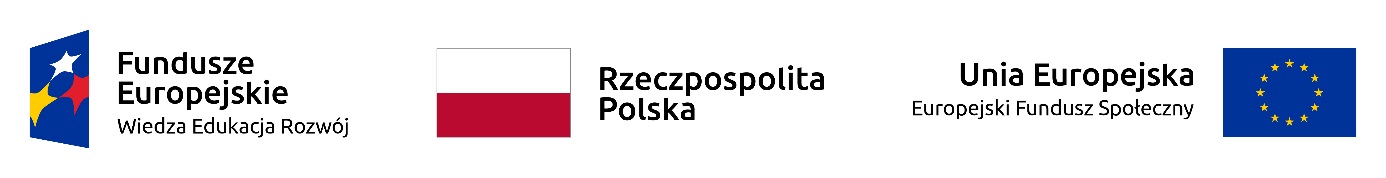  Projekt: "Z ukończonym stażem w lepszą przyszłość” o numerze POWERVET- 2019-1-PL01-KA102-062586  w ramach projektu Międzynarodowa mobilność edukacyjna uczniów i absolwentów oraz kadry kształcenia zawodowego realizowanego ze środków PO WER na zasadach Programu Erasmus+  sektor Kształcenie i szkolenia zawodowe LISTA KANDYDATÓW DO UDZIAŁU W PROJEKCIE NA PODSTAWIE FORMULARZA ZGŁOSZENIOWEGOKLASA II ATP     Al-Qadi Jakub Brzozowska EmiliaChlasta DamianDobrowolska OliwiaFrączak PiotrJugowicz Maciej Kosowicz Diana-KarinaKowalski JędrzejKrupa MichałKunat AdriannaLewandowska MartynaLutyńska JuliaMisztal MarcinMizerska MalwinaMurawiak JuliaOlszewski KonradPacha PaulinaPolak JuliaSiurtek WeronikaStrzelecki TomaszKarwat JustynaKLASA II ATTAleksandrowicz NataliaBrzozowska AleksandraBudzyńska MarcjannaCzupryniak JuliaGapys AleksandraJasińska MilenaJaśpinska AleksandraJóźwik AleksandraKaczmarek IgorKonowalska WeronikaKudlińska JustynaKuligowska NataliaLipnicka IzabelaMirowski JarosławMucha WiktoriaPiasecka JuliaRendzikowska KarolinaRóżańska JuliaSiemiątkowska WiktoriaStępień AlicjaSzymańska PaulinaZuchniak KlaudiaKonrad KapłonekProjekt: "Z ukończonym stażem w lepszą przyszłość” o numerze POWERVET- 2019-1-PL01-KA102-062586  w ramach projektu Międzynarodowa mobilność edukacyjna uczniów i absolwentów oraz kadry kształcenia zawodowego realizowanego ze środków PO WER na zasadach Programu Erasmus+  sektor Kształcenie i szkolenia zawodowe LISTA KANDYDATÓW DO UDZIAŁU W PROJEKCIE NA PODSTAWIE FORMULARZA ZGŁOSZENIOWEGOKLASA II ATEAdamiak KlaudiaBudziewska AnnaGamrot OliwiaHanelt EwelinaKubicki FilipKurzydlak AdamŁysoniewska WiktoriaOlszak AleksandraOlszak MałgorzataPieniążek HubertPietrzak KatarzynaSobczak OliwiaSzczerbiak MichałTomczyk KingaZielińska Klaudia KLASA II ATHCzerwińska JustynaChędzel MartynaGosławski JakubIskra AgataKapka klaudiaSzymczak AgataPłeska KornelJózefowicz AnnaPalimąka PatrycjaFisiak AnnaZawiśniewski DawidLaszczyk PatrycjaNowak KatarzynaKLASA II BTHJust WiktoriaKasica NikolaKubis SandraLewandowski WojciechRajewska PatrycjaWojtaszczyk WiktoriaZawislak PaulinaBanasik KarolinaBednarek MarikaBielicka KingaCindioglu MartynaKudajewska AdriannaMarciniak PatrycjaPełzowska OliwiaPorczyńska ZuzannaNowicka MarcelinaSobaniec NataliaSobkowicz PatrycjaStefaniak EmiliaMiksa Ewelina